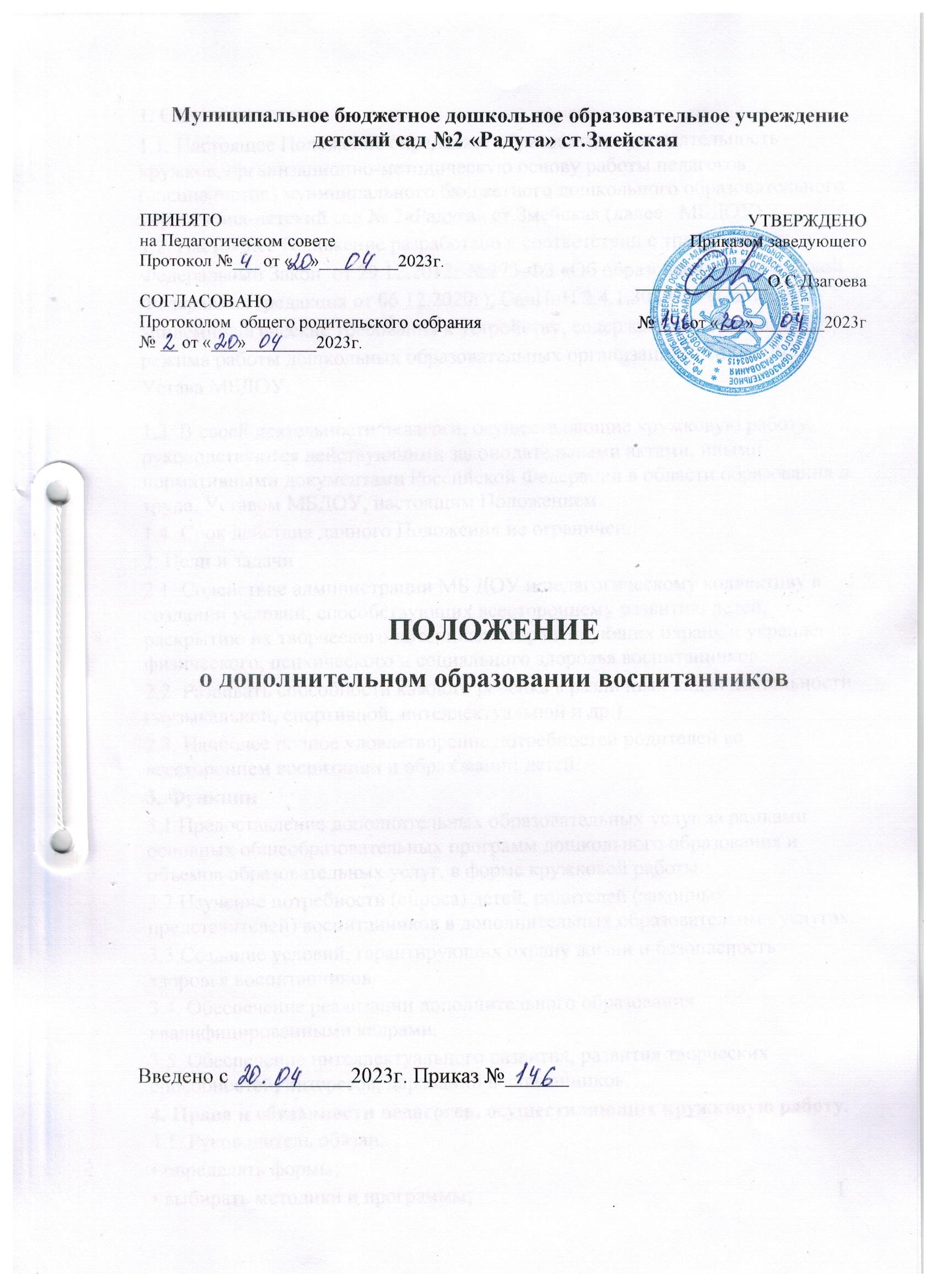 Муниципальное бюджетное дошкольное образовательное учреждение детский сад №2 «Радуга» ст.ЗмейскаяПОЛОЖЕНИЕо дополнительном образовании воспитанниковВведено с ___________2023г. Приказ №______1. Общие положения.1.1. Настоящее Положение определяет образовательную деятельность кружков, организационно-методическую основу работы педагогов (специалистов) муниципального бюджетного дошкольного образовательного учреждения-детский сад № 2«Радуга» ст.Змейская (далее –МБДОУ).1.2. Настоящее Положение разработано в соответствии с требованиями Федеральный Закон  от 29.12.2012г №273-ФЗ «Об образовании в Российской Федерации» (редакция от 06.12.2020г), СанПиН 2.4.1.3049-13 «Санитарно-эпидемиологические требования к устройству, содержанию и организации режима работы дошкольных образовательных организаций», ФГОС ДО, Устава МБДОУ.1.3. В своей деятельности педагоги, осуществляющие кружковую работу, руководствуются действующими законодательными актами, иными нормативными документами Российской Федерации в области образования и труда, Уставом МБДОУ, настоящим Положением.1.4. Срок действия данного Положения не ограничен.2. Цели и задачи .2.1. Содействие администрации МБ ДОУ и педагогическому коллективу в создании условий, способствующих всестороннему развитию детей, раскрытию их творческого потенциала, гарантирующих охрану и укрепление физического, психического и социального здоровья воспитанников.2.2. Развивать способности каждого ребёнка в различных видах деятельности (музыкальной, спортивной, интеллектуальной и др.)2.3. Наиболее полное удовлетворение потребностей родителей во всестороннем воспитании и образовании детей.3. Функции3.1 Предоставление дополнительных образовательных услуг за рамками основных общеобразовательных программ дошкольного образования и объемов образовательных услуг, в форме кружковой работы.3.2 Изучение потребности (спроса) детей, родителей (законных представителей) воспитанников в дополнительных образовательных услугах.3.3.Создание условий, гарантирующих охрану жизни и безопасность здоровья воспитанников.3.4. Обеспечение реализации дополнительного образования квалифицированными кадрами.3.5. Обеспечение интеллектуального развития, развития творческих способностей, интересов, дарований воспитанников.4. Права и обязанности педагогов, осуществляющих кружковую работу.4.1. Руководитель обязан:• определять формы;• выбирать методики и программы;                                                                    1• разрабатывать план работы, который согласовывает с руководством МБДОУ;• проводить работу с родителями;• выбирать состав детей совместно с руководством МБДОУ, педагогами групп и специалистами;• обобщать и систематизировать материалы;• анализировать предложения и выносить их на педсовет;• проводить занятия не менее 1 раза(в зависимости от условий и возможностей МБДОУ, педагога) по согласованному графику с руководством.4.2. Руководитель имеет право:• вносить предложения по организации работы;• разрабатывать свой план работы, который согласовывает с руководством МБДОУ;· участвовать в мероприятиях МБДОУ и района.5. Порядок формирования документов.5.1. Руководителю необходимо иметь:• утвержденный план работы;• списочный состав детей;• табель учета посещения детьми;• аналитическую справку о результативности работы (1 раз в год — май);• папку по организации работы за предыдущие годы (архив);• методическую копилку опыта;• методическое сопровождение работы ;• творческий отчет перед коллегами, родителями (не реже 1 в год).6. Организация работы.6.1 Работу по доп. Образованию  осуществляют педагоги, имеющие специальное педагогическое образование.6.2.Учебные занятия проводятся в зале или  групповых помещениях.6.3. Работа проводится в соответствии с перспективным планом, с учетом возрастных и индивидуальных особенностей воспитанников.6.4.Руководители могут быть избраны из числа педагогов, учитывая возможности и желания6.5.Дети могут быть собраны из одной группы или собраны из параллели, посещающих МБДОУ.6.6. Педагоги, осуществляющие  работу, работают в тесном контакте с воспитателями и родителями воспитанников.6.7. Потребность в создании доп. Образования определяется:- запросом родителей на образовательную услугу по определённому направлению;                                                                                                      2- проблемой, выявленной в процессе образовательно-воспитательной работы педагогами МБДОУ;- наличием специалистов, педагогов МБДОУ творчески и углублённо работающих по направлению.6.8.Основанием для зачисления воспитанников является:- согласие родителей;- желание ребёнка.6.9. Работа по дополнительному образованию  проводится не реже  1раза в неделю, в свободное от основной работы время (с воспитанниками своей или другой возрастной группы).6.10. Продолжительность работы составляет (на основании п.2.12.7 СанПиН ):- с детьми 4-го года жизни — не более 15 минут, 1 раз в неделю;-с детьми 5-го года жизни - не более 20 минут, 1-2 раза в неделю;- с детьми 6-го года жизни - не более 25 минут, 1-2 раза в неделю;- с детьми 7-го года жизни - не более 30 минут, 2 раза в неделю.6.11. Занятия недопустимо проводить за счет времени, отведенного на прогулку и дневной сон.6.12. В середине занятий обязательно проводятся физкультминутки.6.13.Занятия с детьми проводятся по подгруппам (количество детей не должно превышать 15 человек)7.Ответственность педагогов, осуществляющих работу.Педагоги, осуществляющие данную  работу, несут ответственность за:7.1. Выполнение учебного плана работы.7.2. За качественную организацию учебно-воспитательной деятельности7.3. За безопасные условия проведения занятий и мероприятий.7.4. За ведение соответствующей документации, предоставление необходимой отчетности по итогам учебного года.8. Программы объединений.8.1. Виды реализуемых программ:- типовые, рекомендованные Министерством образования;- типовые, в которые внесены изменения в соответствии с особенностями работы МБДОУ;- собственные (авторские), разработанные руководителями объединений.9. Итоги работы 9.1. Творческий отчет объединений художественно-эстетического цикла (участие в районных смотрах, конкурсах по профилю работы, подготовка и проведение отчетных выставок, концертов и т.п.);9.2. Руководитель знакомит родителей и педагогов с результатами работы( выставки, концерты, ярмарки, фотоотчёты и т.д.) и на итоговом отчете (выставка работ).                                                                                                310. Контроль.10.1. Осуществляется администрацией МБДОУ.Заведующий МБДОУ, методист  имеют право:- Посещать занятия с заблаговременной информацией об этом руководителя;- Изменить расписание занятий по производственной необходимости;- Привлекать руководителей и их воспитанников к деятельности, сопряженной с их деятельностью 10.2 Анализ работы осуществляется на педагогических педсоветах.11. . Финансирование.11.1. Финансирование осуществляется согласно Положению о распределении стимулирующего фонда оплаты труда педагогическим работникам муниципального бюджетного дошкольного образовательного учреждения  детский сад  № 2 «Радуга» ст.Змейская12. Заключительные положения.12.1. Настоящее Положение вступает в действие с момента утверждения и издания приказа МБ ДОУ.12.2. Изменения и дополнения вносятся в настоящее Положение не реже одного раза в 5 лет и/или по необходимости и подлежат утверждению руководителем МБ ДОУ                                                                                                                                                                                    4ПРИНЯТО на Педагогическом совете Протокол №___ от «__»_________2023г. СОГЛАСОВАНО Протоколом  общего родительского собрания № __ от «___»________2023г. УТВЕРЖДЕНО Приказом заведующего_______________О.С.Дзагоева№ ___ от «___»________2023г